考试时间安排如下：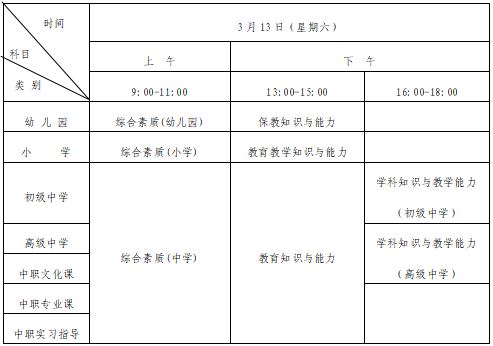 